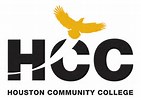 
 HOUSTON COMMUNITY COLLEGE (CENTRAL)GENERAL BIOLOGY II FOR SCIENCE MAJORS BIOL 1407/CRN # 33714Instruction Mode: (In Person)INSTRUCTOR CONTACT INFORMATION WELCOME TO COURSE OVERVIEWProgram Student Learning Outcomes (PSLOs) for the Biology DisciplineWill display an understanding of biological systems and evolutionary processes spanning all ranges of biological complexity, including atoms, molecules, genes, cells, and organisms.Will integrate factual and conceptual information into an understanding of scientific data by written, oral and/or visual communication.  (This may include successful completion of a course-specific research project or a case study module).Will demonstrate proficiency and safe practices in the use of laboratory equipment and basic laboratory techniques.Will apply principles of the scientific method to problems in biology in the collection, recording, quantitative measurement, analysis and reporting of scientific data.Course Description and Student Learning Outcomes (CSLOs)Course Description: The diversity and classification of life will be studied, including animals, plants, protists, fungi, and prokaryotes. Special emphasis will be given to anatomy, physiology, ecology, and evolution of plants and animals.  Completion of the specific Student Learning Outcomes listed below does NOT and will NOT guarantee the student any specific final course grade at the end of the semester! STUDENT LEARNING OUTCOMES 1. Describe modern evolutionary synthesis, natural selection, population genetics, micro and macro evolution, and speciation. 2. Describe phylogenetic relationships and classification schemes. 3. Identify the major phyla of life with an emphasis on plants and animals including the basis for classification, structural and physiological adaptations, evolutionary history, and ecological significance. 4. Describe basic animal physiology and homeostasis, as maintained by organ systems. 5. Compare different sexual and asexual life cycles noting their adaptive advantages. 6. Illustrate the relationship between major geologic change, extinctions, and evolutionary trends. 7. Apply scientific reasoning to investigate questions, and utilize scientific tools such as microscopes and laboratory equipment to collect and analyze data. 8. Use critical thinking and scientific problem-solving to make informed decisions in the laboratory. 9. Communicate effectively the results of scientific investigations. In our efforts to prepare students for a changing world, students may be expected to utilize computer technology while enrolled in classes, certificate, and/or degree programs.  The specific requirements are listed below:GETTING READYPrerequisites:	BIOL 1406 or equivalent General Biology I course for Majors Biology.Co-requisites:	NoneTextbook: Valuepack BIOL 14067 Title: "Campbell Biology in Focus, Volume 2 with Modified MasteringBiology Package for Houston Community College, 2/e Pearson. ISBN: 1323751440 // 9781323751442Required Laboratory Manual: Wagle & Turell //General Biology II Lab manual: A Hands-on Experience// 2nd Edition, 2016 Learning Web: Syllabus and other relevant course information may be posted on the Learning web found at the following link:  http://learning.hccs.edu/faculty/Other Materials and resources:	Biology Lab Review Pages: http://ctle.hccs.edu/biologylabs/index.html You will get access to digital images, animations, and labeling exercises to review models, slides, and experiments that we cover in lab.STEM Website for students: www.hccs.edu/district/students/stem Great information on science clubs, seminars, symposium, research opportunities that are available to HCC students. Check back often- updated regularly.Tutoring: https://hccs.upswing.io/ Get expert one-on-one help, Online or In Campus, specifically for HCC students.TENTATIVE INSTRUCTIONAL OUTLINE: The Instructor reserves the right to change the instructional outline if needed. Students will be informed in a timely manner of any changes. Note: Supplemental instruction will be provided during the semester due to the time lost from HCC closure as a result of Hurricane Harvey.  Dr. Mahon reserves the right to modify the syllabus in accordance with Department guidelines on the nature of the supplemental instruction.  Students will be notified promptly if any changes are made to the syllabus.INSTRUCTOR GUIDELINES AND POLICIESAttendance: Attendance is mandated by the state.You are expected to attend the entirety of the scheduled lecture and lab classes. You are also responsible for materials covered during your absences. Instructors may be willing to consult with you for make-up assignments, but it is your responsibility to contact the instructor. Class attendance is monitored daily. Although it is your responsibility to drop a course for nonattendance, the instructor has the authority to drop you for excessive absences. You may be dropped from a course after accumulating absences in excess of 12.5 percent of the total hours of instruction (lecture and lab). For example:For a 3 credit-hour lecture class meeting 3 hours per week (48 hours of instruction), you can be dropped after 6 hours of absence.For a 4 credit-hour lecture/lab course meeting 6 hours per week (96 hours of instruction), you can be dropped after 12 hours of absence. Departments and programs governed by accreditation or certification standards may have different attendance policies. Administrative drops are at the discretion of the instructor. Failure to withdraw officially can result in a grade of “F” or “FX” in the course.NO EATING OR DRINKING OR SMOKING IN LABORATORY: No food or drinks are allowed in the laboratory.  In addition, no smoking is allowed.QUESTIONS/PROBLEMS: Please make sure that if you have any questions or problems at any time, that you first contact me as soon as possible.  The worst thing you can do is wait to contact me or to not take advantage of the resources available to you.  By taking an active part in your education, you will make your academic experience much more rewarding and exciting!!EGLS3 (Evaluation for Greater Learning Student Survey System)At Houston Community College, professors believe that thoughtful student feedback is necessary to improve teaching and learning. During a designated time near the end of the term, you will be asked to answer a short online survey of research-based questions related to instruction. The anonymous results of the survey will be made available to your professors and department chairs for continual improvement of instruction.  Go to www.hccs.edu/egls3 for more information. Please refer to Student Handbook for complete instructions and rules. Lecture Examinations: Students are expected to participate in all examinations. If a student arrives late, they will have only the time remaining from the official start of the exam. Students must take the final exam during the scheduled time/date or a grade of “F” will be given for the final exam. Lowest of 6 exam grades (Section and Lab) will be dropped. Make up exams will be given only for valid excuses (must  provide documentation); the format for a make-up exam will be primarily essay.Homeworks: Homeworks are to be done on www.pearsonmastering.com prior to the lecture exam for those chapters.Biome Presentations: 10 points:You will be making a 20 minute small group presentation near the end of the semester. This will involve ongoing research about a biome and organisms that live in that biome (chapter 48 or Chapter 40 other book). There will be a chapter quiz, and several update assignments for points along the way. Dates will be assigned along the way.Laboratory Conduct and Examinations: Students are expected to abide by the rules of safety at all times during the laboratory exercises and are required to read and sign the HCC "Safety Guidelines Acknowledgement”. Students will work in groups in the lab and may work within the group to complete lab reports. These lab reports are worked on in your own lab book (no Xeroxes allowed).and shown/turned in at the end of that class period. Late lab reports will start at a grade of 50% and must be turned in before the scheduled Lab Practical Exam. There is no make-up for a missed Lab Practical Exam - it is a “0”.Instructor Grading Criteria:Students must adhere to testing schedule.  Failure to take a test (lab or lecture) will result in a “0” for the missed exam.  No makeup exams will be arranged except for work, family, or personal (health) emergency, and only if documented. You must present with your Biome group on the scheduled date.Grading Scale....straight scale; no curve 100 - 90 points = 100 - 90% = A89.9 - 80 points = 89 - 80% = B79.9 - 70 points = 79 - 70% = C69.9 - 60 points = 69 - 60% = D59.9 - 0 points = 59.9 - 0% = FGrade Calculations (keep and use for tracking of your grade)Bonus Point Opportunities: Bonus activities will be available for up to 5% maximum. Additionally, bonus points may be earned on MasteringBiology as adaptive follow ups on www.pearsonmastering.com .REPEATING COURSES (THREE-PEAT RULE)As a result of recent Texas legislative changes, please be advised that HCC is charging additional tuition for students who enroll in the same class three or more times at HCC. While it is the hope of HCC that students will be successful in their first attempt at classes, we realize that life demands, academic struggles, and other issues may result in students needing to take the same class more than once. Speaking with an advisor will help you develop student success skills, improving your overall academic performance. If a student repeats a course in which a grade (A-F) has been received, the highest grade received at HCC is the permanent grade for the course and will be used in computing the GPA. All grades earned in a given course will be reflected on the transcript. Other colleges may compute the GPA differently than HCC.COURSE WITHDRAWLS (6-Drop Rule)Students must withdraw by the withdrawal deadline in order to receive a “W” on a transcript. Final withdrawal deadlines vary each semester and/or depending on class length, please visit the online Academic Calendar, any HCC Registration Office, or any HCC advisor to determine class withdrawal deadlines.Be certain you understand HCC policies about dropping a course and consult with a counselor/advisor to determine if withdrawing is in your best interest. It is your responsibility to withdraw officially from a class and prevent an “F” from appearing on your transcript. Senate Bill 1231 limits the number of W’s a student can have to 6 classes over the course of their entire academic career. This policy is effective for students entering higher education for the first time in fall 2007 and subsequent terms. Withdrawals accumulated at any other Texas public higher education institution count toward the 6 course total. Withdrawals for certain circumstances beyond the students control may not be counted toward the 6-drop limit.In addition, withdrawing from a course may impact your financial aid award or eligibility. Contact the Financial Aid Office or website to learn more about the impact of withdrawing on financial aid.HCCS IS COMMITTED TO YOUR SUCCESSEarly Intervention Program and ServicesYour success is our primary concern! If you are experiencing challenges achieving your academic goals, please contact your instructor or an early intervention coach. We can provide assistance with academic needs, ADA accommodations, classroom difficulties, financial concerns, and other issues.TutoringHCCS provides free online and on campus tutoring for all HCC students. Go to https://hccs.upswing.io/ Counseling ServicesCounseling services are available to students who are experiencing difficulty with academic issues, selection of college major, career planning, disability accommodations, or personal issues. http://learning.hccs.edu/programs/counselingADDITIONAL INSTRUCTOR AND INSTITUTIONAL POLICIESACADEMIC INTEGRITYThis instructor is committed to a high standard of academic integrity in the academic community. In becoming a part of the academic community, students are responsible for honesty and independent effort. Failure to uphold these standards includes, but is not limited to, the following: plagiarizing written work or projects, cheating on exams or assignments, collusion on an exam or project, and misrepresentation of credentials or prerequisites when registering for a course. Cheating includes looking at or copying from another student's exam, orally communicating or receiving answers during an exam, having another person take an exam or complete a project or assignment, using unauthorized notes, texts, or other materials for an exam, and obtaining or distributing an unauthorized copy of an exam or any part of an exam. Plagiarism means passing off as his/her own the ideas or writings of another (that is, without giving proper credit by documenting sources). Plagiarism includes submitting a paper, report, or project that someone else has prepared, in whole or in part. Collusion is inappropriately collaborating on assignments designed to be completed independently. These definitions are not exhaustive. When there is clear evidence of cheating, plagiarism, collusion, or misrepresentation, disciplinary action may include but is not limited to requiring you to retake or resubmit an exam or assignment, assigning a grade of zero or "F" for an exam or assignment; or assigning a grade of "F" for the course. Additional sanctions including being withdrawn from the course, program or expelled from school may be imposed on a students who violate the standards of academic integrity.STUDENT BEHAVIOR EXPECTATIONSStudents are expected to conduct themselves appropriately while on College property or in an online environment. The instructor would institute established HCCS disciplinary action. Students who pose a threat to the safety of others will be subject to immediate withdrawal from the classroom. Please refer to the HCC Student Handbook.AMERICANS WITH DISABILITIES ACT STATEMENTHCCS is dedicated to providing the least restrictive environment for all students. We promote equity in academic access through the implementation of reasonable accommodations as required by the Vocational Rehabilitation Act of 1973, Title V, Section 504 and the Americans with Disabilities Act of 1990 (ADA) which will enable students with disabilities to participate in and benefit from all post-secondary educational activities.If you require reasonable accommodations because of a physical, mental, or learning disability, please contact the Counseling Office to obtain the necessary information to request accommodations http://www.hccs.edu/district/students/disability-services/ada-counselors/.Upon completion of this process, please notify your instructor as soon as possible and preferably before the end of the first two weeks of class to arrange for reasonable accommodations.COMPUTER VIRUS PROTECTIONComputer viruses are, unfortunately, a fact of life. Using removable devices on more than one computer creates the possibility of infecting computers and diskettes with a computer virus. This exposes the computers of the college, your personal computer, and any others you may be using to potentially damaging viruses. The college has aggressive anti-virus procedures in place to protect its computers, but cannot guarantee that a virus might not temporarily infect one of its machines. It is your responsibility to protect all computers under your control and use and ensure that each diskette you use, whenever or wherever you use it, has been scanned with anti-virus software. Since new viruses arise continually, your anti-virus software must be kept current. And, since no anti-virus software will find every virus, keeping backup copies is extremely important.EQUAL OPPORTUNITY STATEMENTIt is the policy of the HCCS to provide equal employment, admission and educational opportunities without regard to race, color, creed, national origin, gender, age, veteran's status, sexual orientation, or disability. FERPAThe academic, financial and non-directory information on your student account is confidential and protected by the Family Educational Rights & Privacy Act (FERPA). We cannot release certain information to another person without your written authorization.  Further information regarding Student Records and FERPA can be found at; http://www.hccs.edu/district/about-us/procedures/student-rights-policies--procedures/ TITLE IX OF THE EDUCATION AMENDMENTS OF 1972, 20 U.S.C. A§ 1681 ET. SEQ.Title IX of the Education Amendments of 1972 requires that institutions have policies and procedures that protect students’ rights with regard to sex/gender discrimination. Information regarding these rights are on the HCC website under Students-Anti-discrimination. Students who are pregnant and require accommodations should contact any of the ADA Counselors for assistance. It is important that every student understands and conforms to respectful behavior while at HCC. Sexual misconduct is not condoned and will be addressed promptly. Know your rights and how to avoid these difficult situations.  Log in to: www.edurisksolutions.org . Sign in using your HCC student e-mail account, then go to the button at the top right that says Login and enter your student number. HCC Policy Statement: Sexual MisconductHouston Community College is committed to cultivating an environment free from inappropriate conduct of a sexual or gender-based nature including sex discrimination, sexual assault, sexual harassment, and sexual violence.  Sex discrimination includes all forms of sexual and gender-based misconduct and violates an individual’s fundamental rights and personal dignity.  The Director of EEO/Compliance is designated as the Title IX Coordinator and Section 504 Coordinator.  All inquiries concerning HCC policies, compliance with applicable laws, statutes, and regulations (such as Title VI, Title IX, and Section 504), and complaints may be directed to:David CrossDirector EEO/ComplianceOffice of Institutional Equity & Diversity3100 Main, Houston, TX 77266-7517 or Institutional.Equity@hccs.edu Campus Carry: At HCC, the safety of our students, staff, and faculty is our first priority.  As of August 1, 2017, Houston Community College is subject to the Campus Carry Law (SB11 2015).  For more information, visit the HCC Campus Carry web page at http://hccs.edu/district/departments/police/campus-carry/Any student who faces challenges securing their food or housing and believes that this may affect their performance in the course is urged to contact the Dean of Students for support.  Furthermore, please notify the professor if you are comfortable in doing so.DISCLAIMOR: It is your responsibility to read the syllabus in its entirety by the second class period and contact the Instructor if you have any questions and/or need clarifications.Instructor: Brian C. MahonOffice Phone:713-718-6423Office:	LHSB 313Office Hours:M/W 2:30 - 3:30 pmE-mail:	Brian.mahon@hccs.eduCourse Title: GENERAL BIOLOGY IICourse Title: GENERAL BIOLOGY IISemester and Year: Fall 2017Course Prefix: BIOLClass Days & Times: Course Number: 1407Lecture: Day, Time, Room # :    Mon, 8 - 10 :50 am, LHSB 315Credit Hours: 4Lab: Day, Time, Room # :          Wed, 8 - 10 :50 am, LHSB 316Week # -Lab Day (Tues.)ChapterBring textbook/lab manual to lab.  Print schedule!!Lecture (Online)Lab (Wednesday, 8:00-10:50 am)#1 Aug. 28College closed – Hurricane HarveyCollege closed – Hurricane Harvey#2 Sept. 5College closed – Labor DayCollege closed – Hurricane Harvey#3 Sept. 11194020Descent with modification read Chapter40.1&2 PhylogenyMastering Biology (Ch 19-20) due Sept. 18Library Research Introduction, Review lab safety#4 Sept. 182122Evolution of Population Origin of SpeciesMastering Biology (Ch 21-22) due Sept. 251.   Population Genetics#5 Sept. 252324Broad Patterns of EvolutionEarly Life-Diversification of ProkaryotesMastering Biology (Ch 23-24) due Oct. 2Handout Lab#6 Oct. 225FIRST EXAM: Ch. 19, 20, 21, 22, 23 – in class, 10/3Origin/Diversification of EukaryotesMastering Biology (Ch 25) due Oct. 92.   Morphology and Simple Staining of Bacteria 3.   Unicellular Eukaryotes#7 Oct. 92627Colonization of LandPlant Structure and Growth/ResourceMastering Biology (Ch 26, 28) due Oct. 164.   A Brief Survey of the Plant Kingdom#8 Oct. 162829Rise of Animal DiversityPlants: Acquisition, Nutrition and TransportMastering Biology (Ch 27, 29) due Oct. 23A Brief Survey of the Animal KingdomHuman Evolution#9 Oct. 233031Plant ReproductionPlant Responses to External and Internal SignalsMastering Biology (Ch 30, 31) due Oct. 281st   LAB PRACTICAL – Oct. 24:#10 Oct. 3032SECOND EXAM: Ch. 24, 25, 26, 27, 28, 29, 30, 317.   Animal Tissues12. Excretory System#11 Nov. 633Animal Nutrition Internal Environment of AnimalsMastering Biology (Ch 32, 33) due Nov. 13Digestive SystemCirculatory System#12 Nov. 1334Circulation Gas ExchangeMastering Biology (Ch 34 ) due Nov. 20Respiratory SystemBlood Typing#13 Nov. 2036Reproduction and DevelopmentMastering Biology (Ch 34 ) due Nov. 2713. Reproductive System 14.  Fetal Pig Dissection#14 Nov. 273740THIRD EXAM: Ch. 32, 33, 34, 36Neurons, Synapses and Signaling Population EcologyMastering Biology (Ch 37, 40) due Dec. 42nd LAB PRACTICAL #15 Dec. 441, 4243Species Interaction and Ecosystems and Energy Global Ecology and Conservation Biology Mastering Biology (Ch 41, 42, 43) due Dec. 9FOURTH EXAM: Ch. 37, 40, 41, 42, 43Ecology presentations#16 Dec. 13DEPARTMENTAL FINAL EXAM-Dec. 13ActivityScore calculationGradeYour Grade5/6Lecture exams & Lab Practical examsAverage of 5 best scores, 60%60Comprehensive Final10%10Biome Group Project *10%10Lab reports / and Activities10%10Mastering Biology10%10Final Score100%100Important DatesSeptember 26Official Day of RecordNovember 3Last Day for Administrative and Student Withdrawal (4:30pm)Nov. 23-26Thanksgiving HolidayDecember 11-14Final Exams